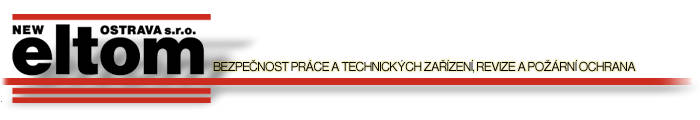 Vratimovská 624/11, 718 00 Ostrava – Kunčičky, Tel.: 596 743 933, www.neweltom.czPŘIHLÁŠKAk  PERIODICKé zkoušce z odborné způsobilosti fyzických osob k činnosti koordinátora bezpečnosti a ochrany zdraví při práci na staveništipodle zákona č. 309/2006 Sb., ve znění pozdějších předpisů Část A (vyplní držitel akreditace)Záznam o přijetíDošlo dne: 		Datum periodické zkoušky: ……………….Splnění předepsaných podmínek: ANO / NEKontroloval(a):		Přidělené reg. číslo: ……………….............Část B (vyplní uchazeč)Příjmení, jméno, titul:………………………………………………………………………………...Datum narození: 	Místo: 	…Trvalé bydliště: ………………………………………………………………………………………PSČ: 		Kraj: ……………………………………….Tel/Fax:		E-mail:	…Název, adresa zaměstnavatele: 	…	PSČ: 	…IČ: 	             DIČ: ……………………………………….Tel/Fax: 		 E-mail: 	…Požadovaný termín periodické zkoušky: …...……………….Forma úhrady nákladů za periodickou zkoušku:  ……………………………………………………..Osvědčení o odborné způsobilosti č.: …………………… vydáno (kým): ……………………………Zkouška z odborné způsobilosti byla vykonána dne: ………………………..Nejvyšší ukončené vzdělání: …………………….. Odborná praxe – počet roků celkem:  …………………...Prohlášení uchazečeZávazně se přihlašuji k periodické zkoušce z odborné způsobilosti k činnosti koordinátora bezpečnosti a ochrany zdraví při práci na staveništi.Prohlašuji, že jsem byl(a) seznámen(a) s postupy a podmínkami způsobu provádění periodické zkoušky uvedenými ve Zkušebním řádu.Uděluji společnosti NEW ELTOM Ostrava, s.r.o. souhlas dle zákona č. 101/2000 Sb., o ochraně osobních údajů a změně některých zákonů, ve znění pozdějších předpisů, ke zpracování a uchování osobních údajů o mé osobě uvedených v rámci této přihlášky za účelem uvádění těchto osobních údajů v rámci realizace zkoušek odborné způsobilosti k činnosti koordinátora bezpečnosti a ochrany zdraví při práci na staveništi dle zákona č. 309/2006 Sb., ve znění pozdějších předpisů v rozsahu stanoveném Zkušebním řádem. Souhlas uděluji na dobu nezbytně nutnou, nejdéle však na dobu 5-ti let. Místem zpracování a uchování těchto údajů je společnost NEW ELTOM Ostrava, s.r.o., Vratimovská 624/11, 718 00 Ostrava - Kunčičky. Dále budou tyto údaje vedeny v databázi odborně způsobilých osob držitele akreditace a v národní databázi vedené ministerstvem.Jsem si vědom(a) nevratnosti úhrady nákladů za periodickou zkoušku při neúčasti na nahlášené periodické zkoušce a při zrušení mé účasti méně než 7 dnů před termínem konání periodické zkoušky případně nedoložení povinných dokladů a dokumentů předpokladů k účasti na periodické zkoušce. Jsem si vědom(a) povinnosti úhrady stornopoplatku ve výši 50% úhrady nákladů za periodickou zkoušku při mém zrušení účasti na periodické zkoušce méně než 7 dnů před dohodnutým termínem konání této periodické zkoušky.Uchazeč prohlašuje, že veškeré údaje uvedené v přihlášce k vykonání periodické zkoušky       a jejích přílohách jsou pravdivé a odpovídají současnému stavu.V ……………………….	dne:……………………                                                                                                                                                                                                                                                           …………………………                                                                                                       podpis uchazečeČlenové odborné zkušební komise prohlašují, že uchazeč splňuje předpoklady odborné způsobilosti k vykonání periodické zkoušky z odborné způsobilosti fyzických osob k činnosti koordinátora bezpečnosti a ochrany zdraví při práci na staveništi podle § 10 odst. 2 písm.      a), b) a c) zákona č. 309/2006 Sb., ve znění pozdějších předpisů a též splňují podmínky pro absolvování periodické zkoušky podle § 10 odst. 3 zákona č. 309/2006 Sb., ve znění pozdějších předpisů. V Ostravě dne:                                                                                      ….……....…………………………                                                                                      předseda odborné zkušební komise                                                                                      …………………………………….                                                                                          člen odborné zkušební komise                                                                                      ……………………………………..                                                                                           člen odborné zkušební komiseVyplněnou přihlášku zašlete na adresu:NEW ELTOM Ostrava, s.r.o.společnost akreditována MPSV ČRVratimovská 624/11, 718 00 Ostrava – KunčičkyÚhradu proveďte na účet:Číslo účtu: 153890737/0600, MONETA Money Bank, a.s.Konstantní symbol: 308, Variabilní symbol: datum narození uchazeče bez diakritikyIČ: 25368524, DIČ: CZ25368524NÁVOD NA VYPLNĚNÍ PŘIHLÁŠKYUchazeč vyplní pouze Část B a Prohlášení uchazeče!V části B jsou vyplňovány základní údaje o uchazeči, v případě právního subjektu jsou to náležitosti právnické osoby, která usiluje o ověření odborné způsobilosti pro svého zaměstnance    a vydání osvědčení. Pro ověření údajů uvedených v přihlášce je nutné doložit úředně ověřenou kopii osvědčení            o získání odborné způsobilosti k činnosti koordinátora bezpečnosti a ochrany zdraví při práci na staveništi. Dále doloží úředně ověřenou kopii dokladu o nejvyšším ukončeném vzdělání (diplom nebo maturitní vysvědčení). Dále je nutné doložit doklad o odborné praxi v délce alespoň 3 let      (u osob, které získaly střední vzdělání s maturitní zkouškou v oboru vzdělání technického zaměření, nebo vysokoškolského vzdělání technického zaměření), nebo v délce alespoň 1 roku     (u osob s vysokoškolským vzděláním stavebního zaměření). Za odbornou praxi se považuje doba činnosti vykonávaná při přípravě nebo realizaci staveb. Technickým zaměřením se rozumí např. tyto studijní obory: Stavebnictví, geodézie a kartografie; Hornictví a hornická geologie, hutnictví   a slévárenství; Strojírenství a strojírenská výroba; Elektrotechnika, telekomunikační a výpočetní technika; Technická chemie a chemie silikátů; Zpracování dřeva a výroba hudebních nástrojů atd. Odborná praxe bude doložena – u osob samostatně výdělečně činných výpisem z živnostenského rejstříku; u osob v zaměstnaneckém poměru potvrzením od zaměstnavatele. Pokud není možné doklad o praxi doložit z důvodu zrušení zaměstnavatele, je možno chybějící doklad nahradit ověřenou kopií pracovní smlouvy. Informace a údaje, které nelze uvést v přihlášce, uveďte na volný list jako přílohu k přihlášce.Uchazeč bere na vědomí, že jeho přihláška k periodické zkoušce bude zaregistrována pouze za podmínky správně vyplněné přihlášky doložené potřebnými doklady a splnění předepsaných kritérií.Uchazeč zašle úplně vyplněnou přihlášku na uvedenou adresu tak, aby byla doručena nejpozději 21 kalendářních dnů před termínem periodické zkoušky.Uchazeč obdrží obratem pozvánku k periodické zkoušce, jejíž součástí bude i zadání písemné práce.Úhradu za provedení periodické zkoušky ve výši 4.000,-Kč bez DPH (4.840,-Kč včetně 21% DPH), je uchazeč povinen uhradit tak, aby jej držitel akreditace obdržel nejpozději v den konání periodické zkoušky před jejím zahájením. Forma úhrady – platba převodem na účet držitele akreditace, platba složenkou typu A.Prohlášení uvedené v přihlášce musí být datováno a řádně podepsáno uchazečem.Před periodickou zkouškou  je uchazeč povinen prokázat svoji totožnost platným průkazem totožnosti, jinak nebude k periodické zkoušce připuštěn !!!